Required Materials:A flute (obviously)PencilAssignment notebookBooks: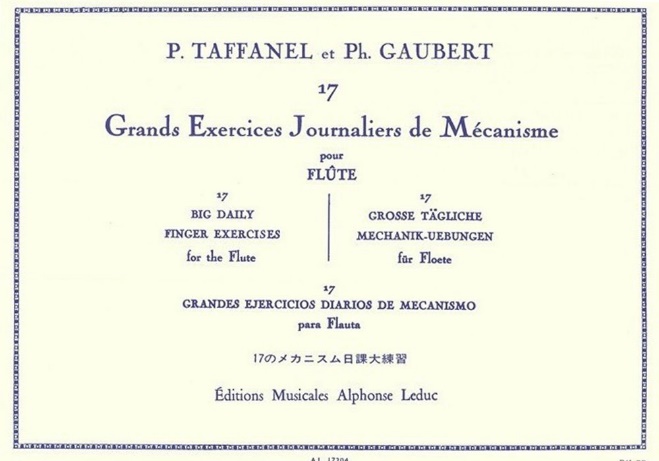 Taffanel and GaubertUniversal Edition: 125 Easy Classical Studies for Flute 
OR
100 Classical Studies for FluteA solo book I will assignOptional: 
Marcel Moyse “De La Sonorite Art et Technique” (On Sonority Art and Technique)
OR
Marcel Moyse “Tone Development Through Interpretation”Recommended items:TunerMetronomeFlute stand
